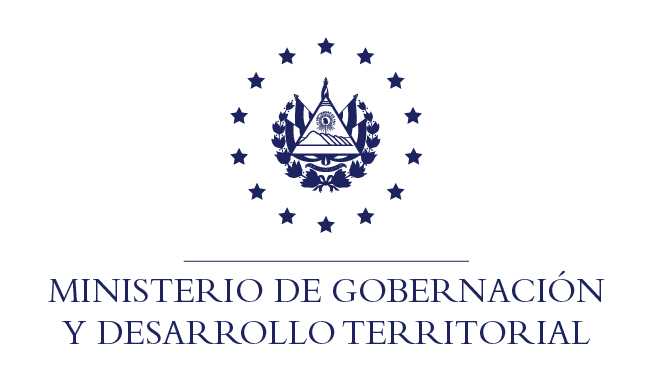 RESOLUCIÓN NO. 20/2021En la Unidad de Acceso a la Información Pública del Ministerio de Gobernación y Desarrollo Territorial: San Salvador, a las catorce horas y seis minutos del día 12 de marzo de 2021. CONSIDERANDO: I. Téngase por recibida la solicitud de información, en fecha 1 de marzo de 2021, a nombre de //////, registrada por esta Unidad bajo el correlativo MIGOBDT-2021-0012, en la que esencial y textualmente requiere: “Copia certificada de la nómina de miembros fundadores, de la Asociación Administradora del Acueducto Los Enviados de Dios” II. Que conforme al Art. 70 de la Ley de Acceso a la Información Pública, se remite el requerimiento a la Dirección del Registro de Asociaciones y Fundaciones Sin Fines de Lucro, la que en fecha 10 del corriente mes y año, remite la documentación que consta anexa a la presente. POR TANTO, conforme a los Arts. 18, 86 Inciso 3° de la Constitución, Arts. 2, 7, 9, 62, 66, 70 y 72 de la Ley de Acceso a la Información Pública y Arts. 71, 81, 82 Inciso 3° y 96 de la Ley de Procedimientos Administrativos, esta Unidad de Acceso a la Información Pública, RESUELVE: 1°) Conceder el acceso a la información solicitada.  2°) Entregar la información por el medio solicitado para tal efecto. NOTIFÍQUESE.- Jenni Vanessa Quintanilla GarcíaOficial de Información Ad- honorem  NOTA: la versión de esta resolución reguarda los datos que se consideran confidenciales, de conformidad al Art. 30 de la Ley de Acceso a la Información Pública